ВИСОКА ШКОЛА СТРУКОВНИХ СТУДИЈАЗА МЕНАЏМЕНТ И ПОСЛОВНЕ КОМУНИКАЦИЈЕСРЕМСКИ КАРЛОВЦИБрој: 223/1Датум: 26.09.2018. П Р А В И Л Н И КО СТАНДАРДИМА ЗА САМОВРЕДНОВАЊЕИ ОЦЕЊИВАЊЕ КВАЛИТЕТА СТУДИЈСКИХ ПРОГРАМА, НАСТАВЕИ УСЛОВА РАДАНа основу члана 28 и члана 43 Статута Високе школе струковних студија за менаџмент и пословне комуникације из Сремских Карловаца (у далјем тексту: Школа), а у вези са чланом 25 Закона о високом образовању, наставно-стручно веће Школе на седници одржаној дана 25.09.2018. године, донело јеП  Р  А  В  И  Л  Н  И  КО СТАНДАРДИМА ЗА САМОВРЕДНОВАЊЕИ ОЦЕЊИВАЊЕ КВАЛИТЕТА СТУДИЈСКИХ ПРОГРАМА, НАСТАВЕИ УСЛОВА РАДАI   ОПШТЕ ОДРЕДБЕЧлан 1.Овим Правилником се дефинишу надлежности и начин рада органа и тела одговорних за обезбеђење, контролу, унапређење и развој квалитета, начин провере утврђених стандарда квалитета, начини и поступци обезбеђења и самовредновање квалитета.Члан 2.Школа обезбеђује квалитет наставног процеса у складу са међународним стандардима, Законом о високом образованју, Правилником о стандардима за акредитације, Статутом Школе, Стратегијом обезбеђенја квалитета и овим Правилником.II   СТАНДАРДИ И ПОСТУПЦИ ЗА ОБЕЗБЕЂЕЊЕ КВАЛИТЕТАЧлан 3.Стандарди и поступци за обезбеђење квалитета се утврђују за следеће области:Студијски програми;Наставни процес;Научноистраживачки и стручни рад;Рад и избор наставника и сарадника;Квалитет студената - рад студената и њихова улога и допринос у процесу самовредновања, провере и обезбеђења квалитета;Уџбеници, литература, библиотечки и информатички ресурси;Управљање и ненаставно особље;Радни простор и опрема;Финансирање ШколеСистемско праћење и периодична провера квалитета.III   ОРГАНИЗАЦИЈА СИСТЕМА ОБЕЗБЕЂЕЊА КВАЛИТЕТАЧлан 4.Комисија за самовредновање и оцењивање квалитета (у даљем тексту: Комисија) се формира од стране наставно-стручног већа.Комисија обавља послове праћења, обезбеђивања, унапређења и развоја квалитета Школе, а посебно:Предлаже наставно-стручном већу Правилник о стандардима за самовредновање и оцењивање квалитета студијских програма, наставе и услова рада Школе;Доноси План самовредновања и оцењивања квалитета у складу са Статутом Школе и Стратегијом за самовредновање и оцењивање квалитета Школе;Организује рад на самовредновању и оцењивању квалитета;Спроводи анкетирање студената, обрађује податке, анализира их и припрема извештаје;Израђује извештаје о самовредновању и оцењивању квалитета;Јавно публикује резултате самовредновања и оцењивање квалитета;Обавља друге послове у вези са самовредновањем и оцењивањем квалитета, у складу са Стандардима за самовредновање и оцењивање квалитета високошколских установа.Комисију чине чланови из реда наставника,  ненаставног особља и представника студената.IV   КВАЛИТЕТ СТУДИЈСКИХ ПРОГРАМАЧлан 5.У складу са прописима и овим Правилником, школа редовно и систематски проверава квалитет студијских програма, и по потреби мења, кроз циљеве, структуру и садржај студијских програма, исходе и компетенције које добијају  студенти по дипломирању.Члан 6.У процесу вредновања студијских програма се обезбеђује учешће студената који су завршили одређени студијски програм (образац СК-1), студенти треће године одређеног студијског програма (образац СК-3) и послодавци (образац СК-2).Члан 7.Школа има утврђене поступке за одобравање, праћење и контролу студијских програма и то на следећи начин:  Организовање и спровођење поступка вредновања студијских програма ради Комисија;Вредновање се спроводи путем анонимних писаних упитника са понуђеним одговорима. Анкетирање се спроводи од октобра до јуна сваке школске године.Члан 8.Наставно- стручно веће Школе ће у току школске године, најкасније у марту месецу, размотрити и усвојити информацију о провери студијских програма и по потреби изнова одредити:Циљеве студијских програма и њихову усклађеност са основним задацима Школе;Структуру и садржај студијских програма;Радно оптерећење студената мерено ЕСПБ бодовима и Исходе и стручност коју добијају студенти.Информацију из сатава 1 овог члана припрема Комисија за праћење студијских програма сагласно задацима који су у надлежности те комисије по члну 46 статута Школе.V   КВАЛИТЕТ НАСТАВНОГ ПРОЦЕСАЧлан 9.Квалитет наставног процеса се обезбеђује професионалним радом наставника и сарадника.Наставни процес је интерактиван, теоријска настава је праћена одговарајућим примерима из праксе, при чему се студенти подстичу на тимски рад и примену стечених знања.Члан 10.Школа обезбеђује адекватан број наставника и сарадника за извођење наставног процеса.Члан 11.Школа подстиче наставнике и сараднике на коришћење савремених метода у извођењу наставе.Члан 12.Наставници су у обавези да припреме план рада и пре почетка семестра упознају студенте са истим.План рада садржи:Основне податаке о предмету: назив, година студија, услови, број ЕСПБ бодова;План и распоред извођења наставе (предавања, вежбе, консултације);Начин оцењивања;Литературу;Податаке о наставницима и сарадницима на предмету.Члан 13.Наставници и сарадници имају непосредну и посредну улогу у обезбеђењу квалитета.Непосредна улога у обезбеђењу квалитета подразумева научну, стручну и педагошку улогу, утврђивање садржаја предмета који предају, реализацију наставног процеса и оцењивање студената.Посредна улога у обезбеђењу квалитета подразумева учешће у раду наставно-стручног већа Школе и учешће у раду Комисије.Директор је у обавези да упозори наставника и сарадника који не постижу одговарајући квалитет наставе, односно не обавља одговорно, професионално и академски своје обавезе.Уколико наставник или сарадник, након упозорења директора, не уклони пропусте у свом раду, а пропуст у себи садржи обележја повреде радних обавеза, односно непоштовања радне дисциплине, директор у складу са покрећепоступак за утврђивање одговорности за повреду радне обавезе, односно непоштовање радне дисциплине.Члан 14.За праћење и контролу наставног процеса,  Комисија ће у јануару и мају месецу сваке школске године спровести анкету за коју ће користити образац СК-4-.VI   КВАЛИТЕТ НАУЧНО-ИСТРАЖИВАЧКОГ И СТРУЧНОГ РАДАЧлан 15.Школа континуирано ради на подстицању наставника и сарадника да се активно баве стручним и научно-истраживачким радом, односно Школа води податке о научно - стручним радовима наставника и сарадника и њиховим учешћем на научно - стручним саветовањима.Члан 16.Наставници и сарадници су обавезни да знања стечена стручним и научно-истраживачким радом и професионалним активностима укључе у наставни процес.VII   КВАЛИТЕТ НАСТАВНИКА И САРАДНИКАЧлан 17.Избор наставника и сарадника се врши у складу са Законом о високом образовању и општим актима Школе.Члан 18.У складу са Законом о високом образовању и општим актима Школа систематски прати и оцењује педагошке и научно-истраживачке активности наставника и сарадника.Члан 19.Школа обезбеђује и подстиче наставнике  и сараднике на континуирано научно и стручно усавршавање и усавршавање наставничких компетенција.Члан 20.За праћење и контролу квалитета наставника и сарадника, Комисија ће организовати и спровести поступак вредновања квалитета наставника и сарадника.Вредновање се спроводи на образцу СК-5 сваке школске године на крају наставе из одређеног предмета.VIII   КВАЛИТЕТ СТУДЕНАТАЧлан 21.Школа утврђује и спроводи јасно дефинисану политику уписа студената.Услови и критеријуми уписа на све студијске програме су јавно доступни свим потенцијалним и уписаним студентима.Члан 22.Правила студирања су јасно дефинисана кроз опште акте Школе и јавно објављена на веб сајту Школе.Члан 23.Школа обезбеђује једнакост и равноправност студената по свим основама – расе, боје коже, пола, сексуалне оријентације, етничког, националног или социјалног порекла, језика и вероисповести.Школа обезбеђује адекватне услове студирања за студенте са посебним потребама.Члан 24.Обавеза студената је да редовно прати наставу и извршава обавезе предвиђене планом и програмом предмета сагласно одредбама Закона о високом образовању и општим актима Школе.Члан 25.Оцењивање студената се врши на основу претходно утврђених и објављених критеријума, правила и процедура.Члан 26.Школа систематично прати и проверава оцене студената по предметима, пролазност по предметима, годинама студија и студијским програмима.Студентска служба на крају сваке школске године састави извештај о постигнутим резултатима студената, на испитима и другим активностима и подноси га наставно-научном већу на разматрање и усвајање до почетка нове школске године.О квалитету новоуписаних студената се спроводи анкета у првом семестру сваке школске године на обрасцу СК-6.IX   КВАЛИТЕТ  УЏБЕНИКА,  ЛИТЕРАТУРЕ,  БИБЛИОТЕЧКИХ  МАТЕРИЈАЛАЧлан 27.Настава из сваког предмета је покривена одговарајућом литературом која је унапред позната и објављена.Као подршка реализацији наставе је обезбеђена одговарајућа литература (обавезна и допунаска) која је унапред позната и објављена.Члан 28.Школа обезбеђује студентима библиотеку која располаже одговарајућим бројем библиотечких јединица за сваки студијски програм.Члан 29.Број и квалификације запослених у библиотеци и пратећим просторијама су у складу са захтевима применљивих приписа за ову врсту делатности.Члан 30.Школа обезбеђује студентима одговарајуће информатичке ресурсе, као што су рачунари и друга информатичка опрема и приступ Интернету.Члан 31.Комисија систематски прати, оцењује и предлаже унапређење квалитета библиотечког фонда, информатичких ресурса и рад запослених у библиотеци и пратећим просторијама.Овлашћени запослени Школе задужен за библиотеку на крају сваке школске године саставља извештај о новим уџбеницима, литератури и другим публикацијама које је добила библиотека и подноси га наставно-научном већу на разматрање и усвајање до почетка нове школске године.О квалитету литературе студенти се изјашњавају на обрасцима СК-5 и СК-8.X   КВАЛИТЕТ УПРАВЉАЊА И НЕНАСТАВНА ПОДРШКАЧлан 32.Органи управљања, њихове надлежности и одговорности у организацији и управљању Школом су јасно утврђени Законом, Статутом и другим општим актима и применљивим прописима.Члан 33.Школа на основу јасно дефинисаних услова и квалификација, запошљава лица у стручним службама.Члан 34.Школа у складу са стандардима за акредитацију обезбеђује број и квалитет стручног и техничког особља.Члан 35.Школа систематски прати, оцењује и унапређује рад стручних служби.Члан 36.Школа систематски спроводи анкетирање запослених и студената о организацији и реализацији послова, ефикасности сопственог рада, рада служби и органа управљања и доприноса делатности коју обавља установа.Анкетирање из претходног става спроводи Комисија на крају сваке школске године, на обрасцу СК-7 за наставно и ненаствано особље и обрасцу СК-8 за студенте .XI   КВАЛИТЕТ ПРОСТОРА И ОПРЕМЕЧлан 37.Школа обезбеђује адекватне просторне капацитете и опрему у складу са захтевима акредитације.Члан 38.Комисија континуирано прати усклађеност опреме и просторних капацитета по обиму, структури и функционалности за квалитетно обављање наставног процеса.Члан 39.Комисија сваке школске године у мају месецу спроводи анкету међу студентима која има за циљ да испита ставове студената, у којој мери простор и опрема задовољавају потребе за обављање делатности.Анкета из претходног става се спроводи на обрасцу СК-9.XII   КВАЛИТЕТ ФИНАНСИРАЊАЧлан 40.Школа обезбеђује финансијска средства за реализацију наставног процеса у складу са чланом 16.Статута.Члан 41.Школа у циљу реализације наставног процеса планира конкретна финансијска улагања.XIII   УЛОГА СТУДЕНАТА У САМОВРЕДНОВАЊУ И ПРОВЕРИ КВАЛИТЕТАЧлан 42.Представници студената су као чланови директно укључени у рад Комисије.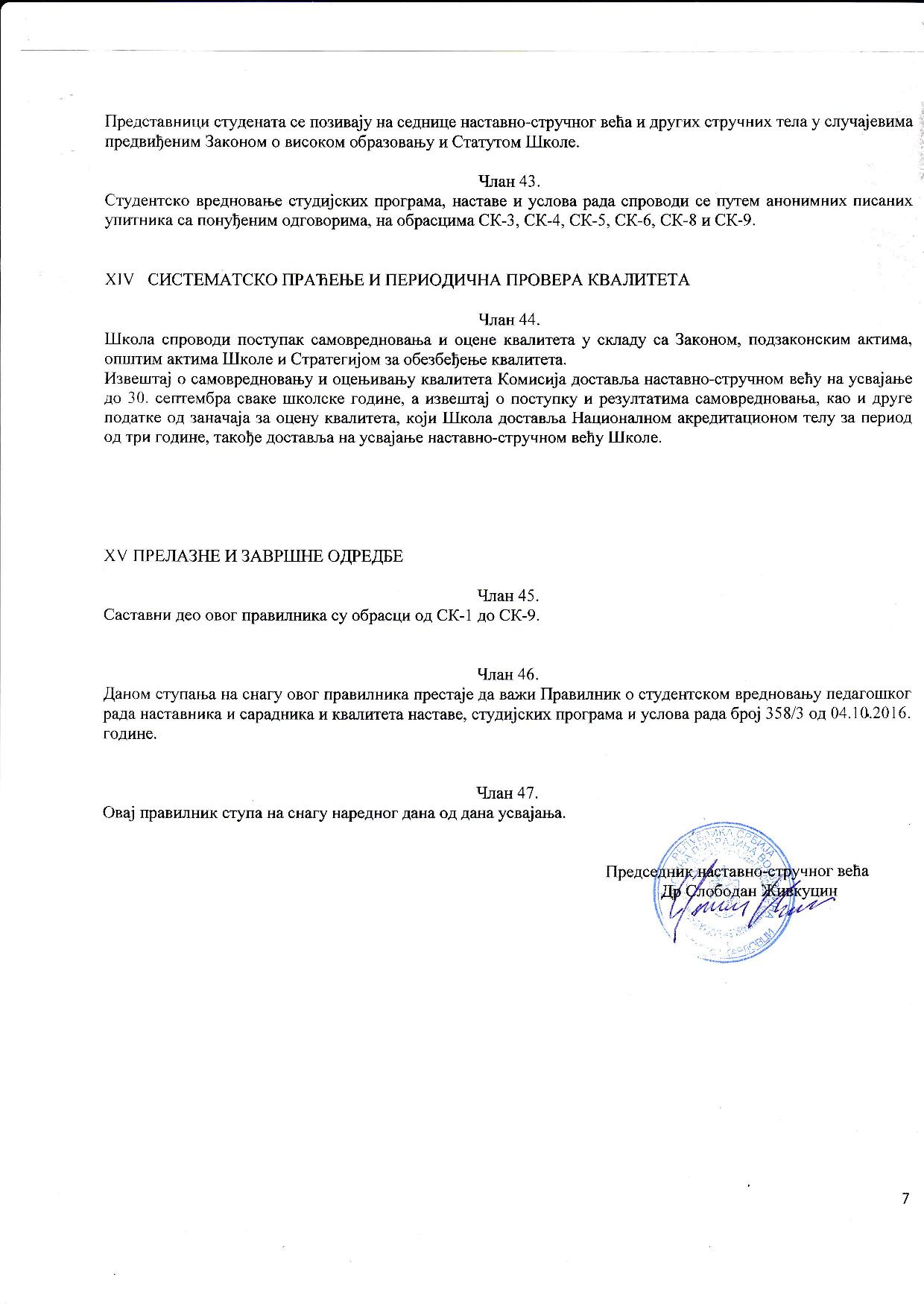 Образац СК- 1Висока школа струковних студијаза менаџмент и пословне комуникације		Упитник за оцену квалитетастудијског програма иСремски Карловци		стеченог знања, вештина и компетенција(Попуњава студенткојијезавршиопоменутистудијски програм(Ова анкета је анонимна)Висока школа струковних студија					Образац СК - 2за менаџмент и пословне комуникације	Сремски КарловциУпитник за оцену квалитета и компетенцијадипломираних студената 						(Попуњава послодавац)											Печат компанијеВисока школа струковних студија					Образац СК - 3 за менаџмент и пословне комуникације	Сремски КарловциУПИТНИК О OПТЕРЕЋЕЊУ СТУДЕНАТА У САВЛАДАВАЊУ СТУДИЈСКОГ ПРОГРАМА (ова анкета је анонимна!)Висока школа струковних студија					Образац СК - 4 за менаџмент и пословне комуникације	Сремски КарловциУПИТНИК О КВАЛИТЕТУ НАСТАВНОГ ПРОЦЕСА(Ова анкета је анонимна!)Образац СК – 5Висока школа струковних студија					 за менаџмент и пословне комуникације		Упитник о квалитету наставника и сарадникаСремски Карловци					(Попуњавају студенти – ова анкета је анонимна)Висока школа струковних студија					Образац СК - 6 за менаџмент и пословне комуникације	Сртекси КарловциУпитник о квалитету новоуписаних студената							(Ова анкета је анонимна)Висока школа струковних студија					Образац СК - 7 за менаџмент и пословне комуникације	Сремски Карловци				Упитник о квалитету управљања и ненаставне подршке						(Ова анкета је анонимна)										Заокружите оцену од 1 до 5Висока школа струковних студија				Образац СК - 8 за менаџмент и пословне комуникације	Сремски КарловциУпитник о квалитету управљања и квалитетуненаставне подршке(Ова анкета је анонимна)Висока школа струковних студија				Образац СК - 9 за менаџмент и пословне комуникације	Сремски КарловциУПИТНИК О КВАЛИТЕТУ ПРОСТОРА И ОПРЕМЕ(ова анкета је анонимна!)Поштовани, упитник који се налази пред Вама служи нам за праћење и унапређење иконтролу квалитета наших студијских програма.Поштовани, упитник који се налази пред Вама служи нам за праћење и унапређење иконтролу квалитета наших студијских програма.Поштовани, упитник који се налази пред Вама служи нам за праћење и унапређење иконтролу квалитета наших студијских програма.Поштовани, упитник који се налази пред Вама служи нам за праћење и унапређење иконтролу квалитета наших студијских програма.Поштовани, упитник који се налази пред Вама служи нам за праћење и унапређење иконтролу квалитета наших студијских програма.Поштовани, упитник који се налази пред Вама служи нам за праћење и унапређење иконтролу квалитета наших студијских програма.ЗАПОСЛЕНО ЛИЦЕ КОЈЕ ЈЕ ЗАВРШИЛО Високу школу струковних студија за менаџмент и пословне комуникације у Сремким КарловцимаЗАПОСЛЕНО ЛИЦЕ КОЈЕ ЈЕ ЗАВРШИЛО Високу школу струковних студија за менаџмент и пословне комуникације у Сремким КарловцимаЗАПОСЛЕНО ЛИЦЕ КОЈЕ ЈЕ ЗАВРШИЛО Високу школу струковних студија за менаџмент и пословне комуникације у Сремким КарловцимаЗАПОСЛЕНО ЛИЦЕ КОЈЕ ЈЕ ЗАВРШИЛО Високу школу струковних студија за менаџмент и пословне комуникације у Сремким КарловцимаЗАПОСЛЕНО ЛИЦЕ КОЈЕ ЈЕ ЗАВРШИЛО Високу школу струковних студија за менаџмент и пословне комуникације у Сремким КарловцимаЗАПОСЛЕНО ЛИЦЕ КОЈЕ ЈЕ ЗАВРШИЛО Високу школу струковних студија за менаџмент и пословне комуникације у Сремким КарловцимаДатум завршеткастудија:__	Студијскипрограм:_	                                                                          Просекоцена:______________Датум завршеткастудија:__	Студијскипрограм:_	                                                                          Просекоцена:______________Датум завршеткастудија:__	Студијскипрограм:_	                                                                          Просекоцена:______________Датум завршеткастудија:__	Студијскипрограм:_	                                                                          Просекоцена:______________Датум завршеткастудија:__	Студијскипрограм:_	                                                                          Просекоцена:______________Датум завршеткастудија:__	Студијскипрограм:_	                                                                          Просекоцена:______________МОЛИМО ВАС ДА ПРОЦЕНИТЕ СОПСТВЕНА СТЕЧЕНА ЗНАЊА, ВЕШТИНЕ ИКОМПЕТЕНЦИЈЕ (Заокружите оцену од 1 до 5)МОЛИМО ВАС ДА ПРОЦЕНИТЕ СОПСТВЕНА СТЕЧЕНА ЗНАЊА, ВЕШТИНЕ ИКОМПЕТЕНЦИЈЕ (Заокружите оцену од 1 до 5)МОЛИМО ВАС ДА ПРОЦЕНИТЕ СОПСТВЕНА СТЕЧЕНА ЗНАЊА, ВЕШТИНЕ ИКОМПЕТЕНЦИЈЕ (Заокружите оцену од 1 до 5)МОЛИМО ВАС ДА ПРОЦЕНИТЕ СОПСТВЕНА СТЕЧЕНА ЗНАЊА, ВЕШТИНЕ ИКОМПЕТЕНЦИЈЕ (Заокружите оцену од 1 до 5)МОЛИМО ВАС ДА ПРОЦЕНИТЕ СОПСТВЕНА СТЕЧЕНА ЗНАЊА, ВЕШТИНЕ ИКОМПЕТЕНЦИЈЕ (Заокружите оцену од 1 до 5)МОЛИМО ВАС ДА ПРОЦЕНИТЕ СОПСТВЕНА СТЕЧЕНА ЗНАЊА, ВЕШТИНЕ ИКОМПЕТЕНЦИЈЕ (Заокружите оцену од 1 до 5)Квалитет стеченог знања из струке12345Способности и вештине комуницирања са људима12345Спремност за усавршавање и жељу за напретком12345Способности за тимски рад12345МОЛИМО ВАС ДА ПРОЦЕНИТЕ СТУДИЈСКИ ПРОГРАМ КОЈИ СТЕЗАВРШИЛИ (Заокружите оцену од 1 до 5)МОЛИМО ВАС ДА ПРОЦЕНИТЕ СТУДИЈСКИ ПРОГРАМ КОЈИ СТЕЗАВРШИЛИ (Заокружите оцену од 1 до 5)МОЛИМО ВАС ДА ПРОЦЕНИТЕ СТУДИЈСКИ ПРОГРАМ КОЈИ СТЕЗАВРШИЛИ (Заокружите оцену од 1 до 5)МОЛИМО ВАС ДА ПРОЦЕНИТЕ СТУДИЈСКИ ПРОГРАМ КОЈИ СТЕЗАВРШИЛИ (Заокружите оцену од 1 до 5)МОЛИМО ВАС ДА ПРОЦЕНИТЕ СТУДИЈСКИ ПРОГРАМ КОЈИ СТЕЗАВРШИЛИ (Заокружите оцену од 1 до 5)МОЛИМО ВАС ДА ПРОЦЕНИТЕ СТУДИЈСКИ ПРОГРАМ КОЈИ СТЕЗАВРШИЛИ (Заокружите оцену од 1 до 5)Начин полагања и организација испита на факултету12345Однос између наставника и студената12345Општа оцена завршеног студијског програма12345План и програм завршеног студијског програма12345ОВДЕ УПИШИТЕ СВЕ ВАШЕ СУГЕСТИЈЕ И ПРИМЕДБЕ ВЕЗАНЕ ЗА ЗНАЊА, ВЕШТИНЕ И КОМПЕТЕНЦИЈЕ КОЈЕ СТЕ СТЕКЛИ у Високој школиОВДЕ УПИШИТЕ СВЕ ВАШЕ СУГЕСТИЈЕ И ПРИМЕДБЕ ВЕЗАНЕ ЗА ЗНАЊА, ВЕШТИНЕ И КОМПЕТЕНЦИЈЕ КОЈЕ СТЕ СТЕКЛИ у Високој школиОВДЕ УПИШИТЕ СВЕ ВАШЕ СУГЕСТИЈЕ И ПРИМЕДБЕ ВЕЗАНЕ ЗА ЗНАЊА, ВЕШТИНЕ И КОМПЕТЕНЦИЈЕ КОЈЕ СТЕ СТЕКЛИ у Високој школиОВДЕ УПИШИТЕ СВЕ ВАШЕ СУГЕСТИЈЕ И ПРИМЕДБЕ ВЕЗАНЕ ЗА ЗНАЊА, ВЕШТИНЕ И КОМПЕТЕНЦИЈЕ КОЈЕ СТЕ СТЕКЛИ у Високој школиОВДЕ УПИШИТЕ СВЕ ВАШЕ СУГЕСТИЈЕ И ПРИМЕДБЕ ВЕЗАНЕ ЗА ЗНАЊА, ВЕШТИНЕ И КОМПЕТЕНЦИЈЕ КОЈЕ СТЕ СТЕКЛИ у Високој школиОВДЕ УПИШИТЕ СВЕ ВАШЕ СУГЕСТИЈЕ И ПРИМЕДБЕ ВЕЗАНЕ ЗА ЗНАЊА, ВЕШТИНЕ И КОМПЕТЕНЦИЈЕ КОЈЕ СТЕ СТЕКЛИ у Високој школиПоштовани, упитник који се налази пред Вама служи нам за праћење и унапређење и контролу квалитета наших студијских програма.Подаци о компанијиПоштовани, упитник који се налази пред Вама служи нам за праћење и унапређење и контролу квалитета наших студијских програма.Подаци о компанијиПоштовани, упитник који се налази пред Вама служи нам за праћење и унапређење и контролу квалитета наших студијских програма.Подаци о компанијиПоштовани, упитник који се налази пред Вама служи нам за праћење и унапређење и контролу квалитета наших студијских програма.Подаци о компанијиПоштовани, упитник који се налази пред Вама служи нам за праћење и унапређење и контролу квалитета наших студијских програма.Подаци о компанијиПоштовани, упитник који се налази пред Вама служи нам за праћење и унапређење и контролу квалитета наших студијских програма.Подаци о компанијиНазив: _		, Место:			_Делатност:__	_Колико је запослених у Вашој компанији завршило школовање на Високој школи струковнихстудија за менаџмент и пословне комуникације у Сремским Карловцима?	Подаци о особи која попуњава упитникДа ли сте упознати са студијским програмима које изводи Висока школа струковних студија за менаџмент и пословне комуникације? (заокружити): ДАНЕФункција особе која попуњава упитник(попунити):__________________________________________Школска спрема (заокружити): СССВССНазив: _		, Место:			_Делатност:__	_Колико је запослених у Вашој компанији завршило школовање на Високој школи струковнихстудија за менаџмент и пословне комуникације у Сремским Карловцима?	Подаци о особи која попуњава упитникДа ли сте упознати са студијским програмима које изводи Висока школа струковних студија за менаџмент и пословне комуникације? (заокружити): ДАНЕФункција особе која попуњава упитник(попунити):__________________________________________Школска спрема (заокружити): СССВССНазив: _		, Место:			_Делатност:__	_Колико је запослених у Вашој компанији завршило школовање на Високој школи струковнихстудија за менаџмент и пословне комуникације у Сремским Карловцима?	Подаци о особи која попуњава упитникДа ли сте упознати са студијским програмима које изводи Висока школа струковних студија за менаџмент и пословне комуникације? (заокружити): ДАНЕФункција особе која попуњава упитник(попунити):__________________________________________Школска спрема (заокружити): СССВССНазив: _		, Место:			_Делатност:__	_Колико је запослених у Вашој компанији завршило школовање на Високој школи струковнихстудија за менаџмент и пословне комуникације у Сремским Карловцима?	Подаци о особи која попуњава упитникДа ли сте упознати са студијским програмима које изводи Висока школа струковних студија за менаџмент и пословне комуникације? (заокружити): ДАНЕФункција особе која попуњава упитник(попунити):__________________________________________Школска спрема (заокружити): СССВССНазив: _		, Место:			_Делатност:__	_Колико је запослених у Вашој компанији завршило школовање на Високој школи струковнихстудија за менаџмент и пословне комуникације у Сремским Карловцима?	Подаци о особи која попуњава упитникДа ли сте упознати са студијским програмима које изводи Висока школа струковних студија за менаџмент и пословне комуникације? (заокружити): ДАНЕФункција особе која попуњава упитник(попунити):__________________________________________Школска спрема (заокружити): СССВССНазив: _		, Место:			_Делатност:__	_Колико је запослених у Вашој компанији завршило школовање на Високој школи струковнихстудија за менаџмент и пословне комуникације у Сремским Карловцима?	Подаци о особи која попуњава упитникДа ли сте упознати са студијским програмима које изводи Висока школа струковних студија за менаџмент и пословне комуникације? (заокружити): ДАНЕФункција особе која попуњава упитник(попунити):__________________________________________Школска спрема (заокружити): СССВССМОЛИМО ВАС ДА ПРОЦЕНИТЕ ДОСАДАШЊИ РАД ВАШЕГ ЗАПОСЛЕНОГ (Заокружитеоцену од 1 до 5 )МОЛИМО ВАС ДА ПРОЦЕНИТЕ ДОСАДАШЊИ РАД ВАШЕГ ЗАПОСЛЕНОГ (Заокружитеоцену од 1 до 5 )МОЛИМО ВАС ДА ПРОЦЕНИТЕ ДОСАДАШЊИ РАД ВАШЕГ ЗАПОСЛЕНОГ (Заокружитеоцену од 1 до 5 )МОЛИМО ВАС ДА ПРОЦЕНИТЕ ДОСАДАШЊИ РАД ВАШЕГ ЗАПОСЛЕНОГ (Заокружитеоцену од 1 до 5 )МОЛИМО ВАС ДА ПРОЦЕНИТЕ ДОСАДАШЊИ РАД ВАШЕГ ЗАПОСЛЕНОГ (Заокружитеоцену од 1 до 5 )МОЛИМО ВАС ДА ПРОЦЕНИТЕ ДОСАДАШЊИ РАД ВАШЕГ ЗАПОСЛЕНОГ (Заокружитеоцену од 1 до 5 )12345МОЛИМО ВАС ДА ПРОЦЕНИТЕ СТЕЧЕНА ЗНАЊА, ВЕШТИНЕ И КОМПЕТЕНЦИЈЕВАШЕГ ЗАПОСЛЕНОГ (Заокружити оцену од 1 до 5)МОЛИМО ВАС ДА ПРОЦЕНИТЕ СТЕЧЕНА ЗНАЊА, ВЕШТИНЕ И КОМПЕТЕНЦИЈЕВАШЕГ ЗАПОСЛЕНОГ (Заокружити оцену од 1 до 5)МОЛИМО ВАС ДА ПРОЦЕНИТЕ СТЕЧЕНА ЗНАЊА, ВЕШТИНЕ И КОМПЕТЕНЦИЈЕВАШЕГ ЗАПОСЛЕНОГ (Заокружити оцену од 1 до 5)МОЛИМО ВАС ДА ПРОЦЕНИТЕ СТЕЧЕНА ЗНАЊА, ВЕШТИНЕ И КОМПЕТЕНЦИЈЕВАШЕГ ЗАПОСЛЕНОГ (Заокружити оцену од 1 до 5)МОЛИМО ВАС ДА ПРОЦЕНИТЕ СТЕЧЕНА ЗНАЊА, ВЕШТИНЕ И КОМПЕТЕНЦИЈЕВАШЕГ ЗАПОСЛЕНОГ (Заокружити оцену од 1 до 5)МОЛИМО ВАС ДА ПРОЦЕНИТЕ СТЕЧЕНА ЗНАЊА, ВЕШТИНЕ И КОМПЕТЕНЦИЈЕВАШЕГ ЗАПОСЛЕНОГ (Заокружити оцену од 1 до 5)Квалитет стеченог теоријског знања из струке12345Квалитет стеченог практичног знања из струке12345Способности и вештине комуницирања са људима12345Спремност за усавршавање и жељу за напретком12345Способности за тимски рад12345ПОУЗДАНОСТ ПОДАТАКА (Заокружити)ПОУЗДАНОСТ ПОДАТАКА (Заокружити)ПОУЗДАНОСТ ПОДАТАКА (Заокружити)ПОУЗДАНОСТ ПОДАТАКА (Заокружити)ПОУЗДАНОСТ ПОДАТАКА (Заокружити)ПОУЗДАНОСТ ПОДАТАКА (Заокружити)Сматрам даова анкета доприноси унапређењу квалитета студијских програма и компетенцијастудената12345Сматрате ли да је ова анкета заиста анонимна12345ОВДЕ УПИШИТЕ СВЕ ВАШЕ СУГЕСТИЈЕ И ПРИМЕДБЕ ВЕЗАНЕ ЗА ЗНАЊА, ВЕШТИНЕ И КОМПЕТЕНЦИЈЕ НАШИХСТУДЕНАТА:ОВДЕ УПИШИТЕ СВЕ ВАШЕ СУГЕСТИЈЕ И ПРИМЕДБЕ ВЕЗАНЕ ЗА ЗНАЊА, ВЕШТИНЕ И КОМПЕТЕНЦИЈЕ НАШИХСТУДЕНАТА:ОВДЕ УПИШИТЕ СВЕ ВАШЕ СУГЕСТИЈЕ И ПРИМЕДБЕ ВЕЗАНЕ ЗА ЗНАЊА, ВЕШТИНЕ И КОМПЕТЕНЦИЈЕ НАШИХСТУДЕНАТА:ОВДЕ УПИШИТЕ СВЕ ВАШЕ СУГЕСТИЈЕ И ПРИМЕДБЕ ВЕЗАНЕ ЗА ЗНАЊА, ВЕШТИНЕ И КОМПЕТЕНЦИЈЕ НАШИХСТУДЕНАТА:ОВДЕ УПИШИТЕ СВЕ ВАШЕ СУГЕСТИЈЕ И ПРИМЕДБЕ ВЕЗАНЕ ЗА ЗНАЊА, ВЕШТИНЕ И КОМПЕТЕНЦИЈЕ НАШИХСТУДЕНАТА:ОВДЕ УПИШИТЕ СВЕ ВАШЕ СУГЕСТИЈЕ И ПРИМЕДБЕ ВЕЗАНЕ ЗА ЗНАЊА, ВЕШТИНЕ И КОМПЕТЕНЦИЈЕ НАШИХСТУДЕНАТА:Попуњавају студенти треће године студијаПодаци о студенту:Попуњавају студенти треће године студијаПодаци о студенту:Попуњавају студенти треће године студијаПодаци о студенту:Попуњавају студенти треће године студијаПодаци о студенту:Упишите назив студијског програма: _______________________________________________________________	Заокружите просечну оцену положених испита:	6,00-7,00	7,00-8,00	8,00-9,00	9,00-10,00Упишите назив студијског програма: _______________________________________________________________	Заокружите просечну оцену положених испита:	6,00-7,00	7,00-8,00	8,00-9,00	9,00-10,00Упишите назив студијског програма: _______________________________________________________________	Заокружите просечну оцену положених испита:	6,00-7,00	7,00-8,00	8,00-9,00	9,00-10,00Упишите назив студијског програма: _______________________________________________________________	Заокружите просечну оцену положених испита:	6,00-7,00	7,00-8,00	8,00-9,00	9,00-10,00ПРОЦЕНА ПОТРЕБНОГ БРОЈА ЧАСОВА ПРЕДАВАЊА(заокружте редни број испред понуђених одговора)ПРОЦЕНА ПОТРЕБНОГ БРОЈА ЧАСОВА ПРЕДАВАЊА(заокружте редни број испред понуђених одговора)ПРОЦЕНА ПОТРЕБНОГ БРОЈА ЧАСОВА ПРЕДАВАЊА(заокружте редни број испред понуђених одговора)ПРОЦЕНА ПОТРЕБНОГ БРОЈА ЧАСОВА ПРЕДАВАЊА(заокружте редни број испред понуђених одговора)На овом предмету је:На овом предмету је:На овом предмету је:На овом предмету је:1.Довољан број часова предавањаДовољан број часова предавањаДовољан број часова предавања2.Потребан већи број часова предавањаПотребан већи број часова предавањаПотребан већи број часова предавања3.Потребан мањи број часова предавањаПотребан мањи број часова предавањаПотребан мањи број часова предавањаПРОЦЕНА ПОТРЕБНОГ БРОЈА ЧАСОВА ВЕЖБИ(заокружите редни број испред понуђених одговора)ПРОЦЕНА ПОТРЕБНОГ БРОЈА ЧАСОВА ВЕЖБИ(заокружите редни број испред понуђених одговора)ПРОЦЕНА ПОТРЕБНОГ БРОЈА ЧАСОВА ВЕЖБИ(заокружите редни број испред понуђених одговора)ПРОЦЕНА ПОТРЕБНОГ БРОЈА ЧАСОВА ВЕЖБИ(заокружите редни број испред понуђених одговора)На овом предмету је:На овом предмету је:На овом предмету је:На овом предмету је:1.Довољан број часова вежбиДовољан број часова вежбиДовољан број часова вежби2.Потребан већи број часова вежбиПотребан већи број часова вежбиПотребан већи број часова вежби3.Потребан мањи број часова вежбиПотребан мањи број часова вежбиПотребан мањи број часова вежбиРАДНО ОПТЕРЕЋЕЊЕ СТУДЕНАТА У ПРОЦЕСУ САМОСТАЛНОГ УЧЕЊА ПОВЕЋАВА СЕ ЗБОГ:(Заокружите редни број испред одговора)РАДНО ОПТЕРЕЋЕЊЕ СТУДЕНАТА У ПРОЦЕСУ САМОСТАЛНОГ УЧЕЊА ПОВЕЋАВА СЕ ЗБОГ:(Заокружите редни број испред одговора)РАДНО ОПТЕРЕЋЕЊЕ СТУДЕНАТА У ПРОЦЕСУ САМОСТАЛНОГ УЧЕЊА ПОВЕЋАВА СЕ ЗБОГ:(Заокружите редни број испред одговора)РАДНО ОПТЕРЕЋЕЊЕ СТУДЕНАТА У ПРОЦЕСУ САМОСТАЛНОГ УЧЕЊА ПОВЕЋАВА СЕ ЗБОГ:(Заокружите редни број испред одговора)1.    Преопширног програма предмета1.    Преопширног програма предмета2.    Недовољно стеченог знања на предавањима и вежбама2.    Недовољно стеченог знања на предавањима и вежбама3.    Неадекватне литературе3.    Неадекватне литературеВеликог броја информацијаВеликог броја информацијаОвде упишите све Ваше сугестије и примедбе:Овде упишите све Ваше сугестије и примедбе:Овде упишите све Ваше сугестије и примедбе:Овде упишите све Ваше сугестије и примедбе:Попуњавају студенти Попуњавају студенти Попуњавају студенти Попуњавају студенти Попуњавају студенти Попуњавају студенти Подаци о студент:Подаци о студент:Подаци о студент:Подаци о студент:Подаци о студент:Подаци о студент:Упишите назив студијског програма: ____________________Упишите назив студијског програма: ____________________Упишите назив студијског програма: ____________________Упишите назив студијског програма: ____________________Упишите назив студијског програма: ____________________Упишите назив студијског програма: ____________________Заокружите годину студија                                                                  I                         II                          IIIЗаокружите годину студија                                                                  I                         II                          IIIЗаокружите годину студија                                                                  I                         II                          IIIЗаокружите годину студија                                                                  I                         II                          IIIЗаокружите годину студија                                                                  I                         II                          IIIЗаокружите годину студија                                                                  I                         II                          IIIЗаокружи оцену од 1 до 5Заокружи оцену од 1 до 5Заокружи оцену од 1 до 5Заокружи оцену од 1 до 5Заокружи оцену од 1 до 5Заокружи оцену од 1 до 5Настава је редовна123455Наставници поштују договорено време наставе (консултације)123455Осигурана је сва потребна опрема за наставу и наставни материјали123455Настава је допуњена презентацијама и примерима		123455Број студената је усклађен са расположивим капацитетима123455Студенти су имали доступане планове рада на предметима пре почетка предавања	123455Литература је обезбеђена и добро усклађена са наставним предметима	123455Студенти активно учествују у настави	123455Метод оцењивања је прилагођен плану рада на сваком предмету 123455Наставници и сарадници континуирано прате и вреднују све предиспитнеобавезе и испит123455Подаци о студенту:Подаци о студенту:Подаци о студенту:Подаци о студенту:Подаци о студенту:Подаци о студенту:Подаци о студенту:Подаци о студенту:Подаци о студенту:Подаци о студенту:Подаци о студенту:Упишете назив студијског програма:Упишете назив студијског програма:Упишете назив студијског програма:Упишете назив студијског програма:Упишете назив студијског програма:Упишете назив студијског програма:Упишете назив студијског програма:Упишете назив студијског програма:Упишете назив студијског програма:Упишете назив студијског програма:Упишете назив студијског програма: Заокружите годину студијаIIIIIIПРЕДМЕТ ПРОЦЕНЕ (упишите читко одговор)ПРЕДМЕТ ПРОЦЕНЕ (упишите читко одговор)ПРЕДМЕТ ПРОЦЕНЕ (упишите читко одговор)ПРЕДМЕТ ПРОЦЕНЕ (упишите читко одговор)ПРЕДМЕТ ПРОЦЕНЕ (упишите читко одговор)ПРЕДМЕТ ПРОЦЕНЕ (упишите читко одговор)ПРЕДМЕТ ПРОЦЕНЕ (упишите читко одговор)ПРЕДМЕТ ПРОЦЕНЕ (упишите читко одговор)ПРЕДМЕТ ПРОЦЕНЕ (упишите читко одговор)ПРЕДМЕТ ПРОЦЕНЕ (упишите читко одговор)ПРЕДМЕТ ПРОЦЕНЕ (упишите читко одговор)Назив предмета:Назив предмета:Назив предмета:Назив предмета:Назив предмета:Назив предмета:Назив предмета:Назив предмета:Назив предмета:Назив предмета:Назив предмета:Име и презиме професора:Име и презиме професора:Име и презиме професора:Име и презиме професора:Име и презиме професора:Име и презиме професора:Име и презиме професора:Име и презиме професора:Име и презиме професора:Име и презиме професора:Име и презиме професора:Име и презиме сарадника:Име и презиме сарадника:Име и презиме сарадника:Име и презиме сарадника:Име и презиме сарадника:Име и презиме сарадника:Име и презиме сарадника:Име и презиме сарадника:Име и презиме сарадника:Име и презиме сарадника:Име и презиме сарадника:ПОСЕЋЕНОСТ НАСТАВЕ: (заокружи одговор)ПОСЕЋЕНОСТ НАСТАВЕ: (заокружи одговор)ПОСЕЋЕНОСТ НАСТАВЕ: (заокружи одговор)ПОСЕЋЕНОСТ НАСТАВЕ: (заокружи одговор)ПОСЕЋЕНОСТ НАСТАВЕ: (заокружи одговор)ПОСЕЋЕНОСТ НАСТАВЕ: (заокружи одговор)ПОСЕЋЕНОСТ НАСТАВЕ: (заокружи одговор)ПОСЕЋЕНОСТ НАСТАВЕ: (заокружи одговор)ПОСЕЋЕНОСТ НАСТАВЕ: (заокружи одговор)ПОСЕЋЕНОСТ НАСТАВЕ: (заокружи одговор)ПОСЕЋЕНОСТ НАСТАВЕ: (заокружи одговор)Предавања из овог предмета посећујем:Предавања из овог предмета посећујем:Предавања из овог предмета посећујем:Предавања из овог предмета посећујем:Предавања из овог предмета посећујем:редовнонередовноВежбе из овог предмета посећујем:Вежбе из овог предмета посећујем:Вежбе из овог предмета посећујем:Вежбе из овог предмета посећујем:Вежбе из овог предмета посећујем:редовнонередовноПРОЦЕНА РАДА ПРОФЕСОРА И  (заокружите оцену од 1 до 5)ПРОЦЕНА РАДА ПРОФЕСОРА И  (заокружите оцену од 1 до 5)ПРОЦЕНА РАДА ПРОФЕСОРА И  (заокружите оцену од 1 до 5)ПРОЦЕНА РАДА ПРОФЕСОРА И  (заокружите оцену од 1 до 5)ПРОЦЕНА РАДА ПРОФЕСОРА И  (заокружите оцену од 1 до 5)ПРОЦЕНА РАДА ПРОФЕСОРА И  (заокружите оцену од 1 до 5)ПРОЦЕНА РАДА ПРОФЕСОРА И  (заокружите оцену од 1 до 5)ПРОЦЕНА РАДА ПРОФЕСОРА И  (заокружите оцену од 1 до 5)ПРОЦЕНА РАДА ПРОФЕСОРА И  (заокружите оцену од 1 до 5)ПРОЦЕНА РАДА ПРОФЕСОРА И  (заокружите оцену од 1 до 5)ПРОЦЕНА РАДА ПРОФЕСОРА И  (заокружите оцену од 1 до 5)ПРОФЕСОРПРОФЕСОРПРОФЕСОРПРОФЕСОРПРОФЕСОРПРОФЕСОРПРОФЕСОРПРОФЕСОРПРОФЕСОРПРОФЕСОРПРОФЕСОРПредавања се изводе према званичном распоредуПредавања се изводе према званичном распоредуПредавања се изводе према званичном распоредуПредавања се изводе према званичном распоредуПредавања се изводе према званичном распореду123345Професор редовно одржава консултацијеПрофесор редовно одржава консултацијеПрофесор редовно одржава консултацијеПрофесор редовно одржава консултацијеПрофесор редовно одржава консултације123345Јасно и разумљиво излаже градивоЈасно и разумљиво излаже градивоЈасно и разумљиво излаже градивоЈасно и разумљиво излаже градивоЈасно и разумљиво излаже градиво123345Предавања су добро припремљенаПредавања су добро припремљенаПредавања су добро припремљенаПредавања су добро припремљенаПредавања су добро припремљена123345Спреман је да даје одговоре на питањаСпреман је да даје одговоре на питањаСпреман је да даје одговоре на питањаСпреман је да даје одговоре на питањаСпреман је да даје одговоре на питања123345Подстиче активно укључивање у наставуПодстиче активно укључивање у наставуПодстиче активно укључивање у наставуПодстиче активно укључивање у наставуПодстиче активно укључивање у наставу123345Колико сте задовољни односом студент - професорКолико сте задовољни односом студент - професорКолико сте задовољни односом студент - професорКолико сте задовољни односом студент - професорКолико сте задовољни односом студент - професор123345Литература је одговарајућаЛитература је одговарајућаЛитература је одговарајућаЛитература је одговарајућаЛитература је одговарајућа123345САРАДНИКСАРАДНИКСАРАДНИКСАРАДНИКСАРАДНИКСАРАДНИКСАРАДНИКСАРАДНИКСАРАДНИКСАРАДНИКСАРАДНИКВежбе се изводе према званичном распоредуВежбе се изводе према званичном распоредуВежбе се изводе према званичном распоредуВежбе се изводе према званичном распоредуВежбе се изводе према званичном распореду123345Јасно и разумљиво излаже градивоЈасно и разумљиво излаже градивоЈасно и разумљиво излаже градивоЈасно и разумљиво излаже градивоЈасно и разумљиво излаже градиво123345Вежбе су добро припремљенеВежбе су добро припремљенеВежбе су добро припремљенеВежбе су добро припремљенеВежбе су добро припремљене123345Спреман је да даје одговоре на питањаСпреман је да даје одговоре на питањаСпреман је да даје одговоре на питањаСпреман је да даје одговоре на питањаСпреман је да даје одговоре на питања123345Подстиче активно укључивање у наставуПодстиче активно укључивање у наставуПодстиче активно укључивање у наставуПодстиче активно укључивање у наставуПодстиче активно укључивање у наставу123345Колико сте задовољни односом студент - сарадникКолико сте задовољни односом студент - сарадникКолико сте задовољни односом студент - сарадникКолико сте задовољни односом студент - сарадникКолико сте задовољни односом студент - сарадник123345ПРОЦЕНА OБЈЕКТИВНОСТИ ОЦЕЊИВАЊА НА ПРЕДМЕТУ (заокружите оцену од 1 до 5)ПРОЦЕНА OБЈЕКТИВНОСТИ ОЦЕЊИВАЊА НА ПРЕДМЕТУ (заокружите оцену од 1 до 5)ПРОЦЕНА OБЈЕКТИВНОСТИ ОЦЕЊИВАЊА НА ПРЕДМЕТУ (заокружите оцену од 1 до 5)ПРОЦЕНА OБЈЕКТИВНОСТИ ОЦЕЊИВАЊА НА ПРЕДМЕТУ (заокружите оцену од 1 до 5)ПРОЦЕНА OБЈЕКТИВНОСТИ ОЦЕЊИВАЊА НА ПРЕДМЕТУ (заокружите оцену од 1 до 5)ПРОЦЕНА OБЈЕКТИВНОСТИ ОЦЕЊИВАЊА НА ПРЕДМЕТУ (заокружите оцену од 1 до 5)ПРОЦЕНА OБЈЕКТИВНОСТИ ОЦЕЊИВАЊА НА ПРЕДМЕТУ (заокружите оцену од 1 до 5)ПРОЦЕНА OБЈЕКТИВНОСТИ ОЦЕЊИВАЊА НА ПРЕДМЕТУ (заокружите оцену од 1 до 5)ПРОЦЕНА OБЈЕКТИВНОСТИ ОЦЕЊИВАЊА НА ПРЕДМЕТУ (заокружите оцену од 1 до 5)ПРОЦЕНА OБЈЕКТИВНОСТИ ОЦЕЊИВАЊА НА ПРЕДМЕТУ (заокружите оцену од 1 до 5)ПРОЦЕНА OБЈЕКТИВНОСТИ ОЦЕЊИВАЊА НА ПРЕДМЕТУ (заокружите оцену од 1 до 5)Професор је објективан приликом оцењивањаПрофесор је објективан приликом оцењивањаПрофесор је објективан приликом оцењивањаПрофесор је објективан приликом оцењивањаПрофесор је објективан приликом оцењивања123345СМАТРАТЕ ЛИ ДА ЈЕ ОВА АНКЕТА ЗАИСТА АНОНИМНАСМАТРАТЕ ЛИ ДА ЈЕ ОВА АНКЕТА ЗАИСТА АНОНИМНАСМАТРАТЕ ЛИ ДА ЈЕ ОВА АНКЕТА ЗАИСТА АНОНИМНАСМАТРАТЕ ЛИ ДА ЈЕ ОВА АНКЕТА ЗАИСТА АНОНИМНАСМАТРАТЕ ЛИ ДА ЈЕ ОВА АНКЕТА ЗАИСТА АНОНИМНАЗаокружите оцену од 1 до 5Заокружите оцену од 1 до 5Заокружите оцену од 1 до 5Заокружите оцену од 1 до 5Заокружите оцену од 1 до 5123345 ОВДЕ УПИШИТЕ СВЕ ВАШЕ СУГЕСТИЈЕ И ПРИМЕДБЕ ОВДЕ УПИШИТЕ СВЕ ВАШЕ СУГЕСТИЈЕ И ПРИМЕДБЕ ОВДЕ УПИШИТЕ СВЕ ВАШЕ СУГЕСТИЈЕ И ПРИМЕДБЕ ОВДЕ УПИШИТЕ СВЕ ВАШЕ СУГЕСТИЈЕ И ПРИМЕДБЕ ОВДЕ УПИШИТЕ СВЕ ВАШЕ СУГЕСТИЈЕ И ПРИМЕДБЕОВАЈ ТЕКСТ ПРЕНЕТИ НА КРАЈ ОБРАСЦА 4ОВАЈ ТЕКСТ ПРЕНЕТИ НА КРАЈ ОБРАСЦА 4ОВАЈ ТЕКСТ ПРЕНЕТИ НА КРАЈ ОБРАСЦА 4ОВАЈ ТЕКСТ ПРЕНЕТИ НА КРАЈ ОБРАСЦА 4ОВАЈ ТЕКСТ ПРЕНЕТИ НА КРАЈ ОБРАСЦА 4ОВАЈ ТЕКСТ ПРЕНЕТИ НА КРАЈ ОБРАСЦА 4ОВАЈ ТЕКСТ ПРЕНЕТИ НА КРАЈ ОБРАСЦА 4ОВАЈ ТЕКСТ ПРЕНЕТИ НА КРАЈ ОБРАСЦА 4ОВАЈ ТЕКСТ ПРЕНЕТИ НА КРАЈ ОБРАСЦА 4ОВАЈ ТЕКСТ ПРЕНЕТИ НА КРАЈ ОБРАСЦА 4ОВАЈ ТЕКСТ ПРЕНЕТИ НА КРАЈ ОБРАСЦА 4ПРОЦЕНА „УЧЕЊА НА ДАЉИНУ“ (МООДЛЕ)  (заокружите оцену од 1 до 5)Попуњавају студенти који студирају на даљинуПРОЦЕНА „УЧЕЊА НА ДАЉИНУ“ (МООДЛЕ)  (заокружите оцену од 1 до 5)Попуњавају студенти који студирају на даљинуПРОЦЕНА „УЧЕЊА НА ДАЉИНУ“ (МООДЛЕ)  (заокружите оцену од 1 до 5)Попуњавају студенти који студирају на даљинуПРОЦЕНА „УЧЕЊА НА ДАЉИНУ“ (МООДЛЕ)  (заокружите оцену од 1 до 5)Попуњавају студенти који студирају на даљинуПРОЦЕНА „УЧЕЊА НА ДАЉИНУ“ (МООДЛЕ)  (заокружите оцену од 1 до 5)Попуњавају студенти који студирају на даљинуПРОЦЕНА „УЧЕЊА НА ДАЉИНУ“ (МООДЛЕ)  (заокружите оцену од 1 до 5)Попуњавају студенти који студирају на даљинуПРОЦЕНА „УЧЕЊА НА ДАЉИНУ“ (МООДЛЕ)  (заокружите оцену од 1 до 5)Попуњавају студенти који студирају на даљинуПРОЦЕНА „УЧЕЊА НА ДАЉИНУ“ (МООДЛЕ)  (заокружите оцену од 1 до 5)Попуњавају студенти који студирају на даљинуПРОЦЕНА „УЧЕЊА НА ДАЉИНУ“ (МООДЛЕ)  (заокружите оцену од 1 до 5)Попуњавају студенти који студирају на даљинуПРОЦЕНА „УЧЕЊА НА ДАЉИНУ“ (МООДЛЕ)  (заокружите оцену од 1 до 5)Попуњавају студенти који студирају на даљинуПРОЦЕНА „УЧЕЊА НА ДАЉИНУ“ (МООДЛЕ)  (заокружите оцену од 1 до 5)Попуњавају студенти који студирају на даљинуПроцените обим и квалитет података на МООДЛЕ-уПроцените обим и квалитет података на МООДЛЕ-уПроцените обим и квалитет података на МООДЛЕ-уПроцените обим и квалитет података на МООДЛЕ-уПроцените обим и квалитет података на МООДЛЕ-у123345Процените редовност ажурирања података на МООДЛЕ-уПроцените редовност ажурирања података на МООДЛЕ-уПроцените редовност ажурирања података на МООДЛЕ-уПроцените редовност ажурирања података на МООДЛЕ-уПроцените редовност ажурирања података на МООДЛЕ-у123345Процените брзину одговора наставника и сарадника на постављенапитањаПроцените брзину одговора наставника и сарадника на постављенапитањаПроцените брзину одговора наставника и сарадника на постављенапитањаПроцените брзину одговора наставника и сарадника на постављенапитањаПроцените брзину одговора наставника и сарадника на постављенапитања1223455Процените једноставност и брзину пријављивања на МООДЛЕПроцените једноставност и брзину пријављивања на МООДЛЕПроцените једноставност и брзину пријављивања на МООДЛЕПроцените једноставност и брзину пријављивања на МООДЛЕПроцените једноставност и брзину пријављивања на МООДЛЕ1223455Сматрате ли да је ова анкета заиста анонимнаСматрате ли да је ова анкета заиста анонимнаСматрате ли да је ова анкета заиста анонимнаСматрате ли да је ова анкета заиста анонимнаСматрате ли да је ова анкета заиста анонимна1223455Овде упишите све ваше сугестије и примедбе:Овде упишите све ваше сугестије и примедбе:Овде упишите све ваше сугестије и примедбе:Овде упишите све ваше сугестије и примедбе:Овде упишите све ваше сугестије и примедбе:Овде упишите све ваше сугестије и примедбе:Овде упишите све ваше сугестије и примедбе:Овде упишите све ваше сугестије и примедбе:Овде упишите све ваше сугестије и примедбе:Овде упишите све ваше сугестије и примедбе:Овде упишите све ваше сугестије и примедбе:Овде упишите све ваше сугестије и примедбе:ПОПУЊАВАЈУ СТУДЕНТИНАВЕДИТЕ МОТИВЕ УПИСА у Високу школу струковних студија за менаџмент и пословне комуникације (обележите са х)ПОПУЊАВАЈУ СТУДЕНТИНАВЕДИТЕ МОТИВЕ УПИСА у Високу школу струковних студија за менаџмент и пословне комуникације (обележите са х)ПОПУЊАВАЈУ СТУДЕНТИНАВЕДИТЕ МОТИВЕ УПИСА у Високу школу струковних студија за менаџмент и пословне комуникације (обележите са х)ПОПУЊАВАЈУ СТУДЕНТИНАВЕДИТЕ МОТИВЕ УПИСА у Високу школу струковних студија за менаџмент и пословне комуникације (обележите са х)ПОПУЊАВАЈУ СТУДЕНТИНАВЕДИТЕ МОТИВЕ УПИСА у Високу школу струковних студија за менаџмент и пословне комуникације (обележите са х)ПОПУЊАВАЈУ СТУДЕНТИНАВЕДИТЕ МОТИВЕ УПИСА у Високу школу струковних студија за менаџмент и пословне комуникације (обележите са х)ПОПУЊАВАЈУ СТУДЕНТИНАВЕДИТЕ МОТИВЕ УПИСА у Високу школу струковних студија за менаџмент и пословне комуникације (обележите са х)ПОПУЊАВАЈУ СТУДЕНТИНАВЕДИТЕ МОТИВЕ УПИСА у Високу школу струковних студија за менаџмент и пословне комуникације (обележите са х)ПОПУЊАВАЈУ СТУДЕНТИНАВЕДИТЕ МОТИВЕ УПИСА у Високу школу струковних студија за менаџмент и пословне комуникације (обележите са х)ПОПУЊАВАЈУ СТУДЕНТИНАВЕДИТЕ МОТИВЕ УПИСА у Високу школу струковних студија за менаџмент и пословне комуникације (обележите са х)ПОПУЊАВАЈУ СТУДЕНТИНАВЕДИТЕ МОТИВЕ УПИСА у Високу школу струковних студија за менаџмент и пословне комуникације (обележите са х)Склоност и љубав према области коју сам изабрао/лаСклоност и љубав према области коју сам изабрао/лаСклоност и љубав према области коју сам изабрао/лаСклоност и љубав према области коју сам изабрао/лаПородица / пријатељиПородица / пријатељиПородица / пријатељиПородица / пријатељиПрепознатљивост Високе школе и наставникаПрепознатљивост Високе школе и наставникаПрепознатљивост Високе школе и наставникаПрепознатљивост Високе школе и наставникаКОЈИ ФАКТОРИ СУ НАЈВИШЕ УТИЦАЛИ ДА СЕ ОПРЕДЕЛИТЕ ЗА ОВУ ШКОЛУ(обележите са х)КОЈИ ФАКТОРИ СУ НАЈВИШЕ УТИЦАЛИ ДА СЕ ОПРЕДЕЛИТЕ ЗА ОВУ ШКОЛУ(обележите са х)КОЈИ ФАКТОРИ СУ НАЈВИШЕ УТИЦАЛИ ДА СЕ ОПРЕДЕЛИТЕ ЗА ОВУ ШКОЛУ(обележите са х)КОЈИ ФАКТОРИ СУ НАЈВИШЕ УТИЦАЛИ ДА СЕ ОПРЕДЕЛИТЕ ЗА ОВУ ШКОЛУ(обележите са х)КОЈИ ФАКТОРИ СУ НАЈВИШЕ УТИЦАЛИ ДА СЕ ОПРЕДЕЛИТЕ ЗА ОВУ ШКОЛУ(обележите са х)КОЈИ ФАКТОРИ СУ НАЈВИШЕ УТИЦАЛИ ДА СЕ ОПРЕДЕЛИТЕ ЗА ОВУ ШКОЛУ(обележите са х)КОЈИ ФАКТОРИ СУ НАЈВИШЕ УТИЦАЛИ ДА СЕ ОПРЕДЕЛИТЕ ЗА ОВУ ШКОЛУ(обележите са х)КОЈИ ФАКТОРИ СУ НАЈВИШЕ УТИЦАЛИ ДА СЕ ОПРЕДЕЛИТЕ ЗА ОВУ ШКОЛУ(обележите са х)КОЈИ ФАКТОРИ СУ НАЈВИШЕ УТИЦАЛИ ДА СЕ ОПРЕДЕЛИТЕ ЗА ОВУ ШКОЛУ(обележите са х)КОЈИ ФАКТОРИ СУ НАЈВИШЕ УТИЦАЛИ ДА СЕ ОПРЕДЕЛИТЕ ЗА ОВУ ШКОЛУ(обележите са х)КОЈИ ФАКТОРИ СУ НАЈВИШЕ УТИЦАЛИ ДА СЕ ОПРЕДЕЛИТЕ ЗА ОВУ ШКОЛУ(обележите са х)Прочитао сам у медијима о квалитету студирањаПрочитао сам у медијима о квалитету студирањаПрочитао сам у медијима о квалитету студирањаПрочитао сам у медијима о квалитету студирањаМоја породица ме је наговорила да упишем студије на Високу школуМоја породица ме је наговорила да упишем студије на Високу школуМоја породица ме је наговорила да упишем студије на Високу школуМоја породица ме је наговорила да упишем студије на Високу школуПријатељи/це који студирају на Високој школи пренели су минајбоље утиске о Високој школиПријатељи/це који студирају на Високој школи пренели су минајбоље утиске о Високој школиПријатељи/це који студирају на Високој школи пренели су минајбоље утиске о Високој школиПријатељи/це који студирају на Високој школи пренели су минајбоље утиске о Високој школиРекламе у медијима и Интернету су утицали на мој изборРекламе у медијима и Интернету су утицали на мој изборРекламе у медијима и Интернету су утицали на мој изборРекламе у медијима и Интернету су утицали на мој изборПромотивни материјалПромотивни материјалПромотивни материјалПромотивни материјалПрезентација у Вашој школиПрезентација у Вашој школиПрезентација у Вашој школиПрезентација у Вашој школиСајам образовањаСајам образовањаСајам образовањаСајам образовањаПроцените оценом од 1 до 5Процените оценом од 1 до 5Процените оценом од 1 до 5Процените оценом од 1 до 5Процените оценом од 1 до 5Процените оценом од 1 до 5Процените оценом од 1 до 5Процените оценом од 1 до 5Процените оценом од 1 до 5Процените оценом од 1 до 5Процените оценом од 1 до 5Понуда обављања стучне праксе је значајна при одбиру	Високе школеПонуда обављања стучне праксе је значајна при одбиру	Високе школеПонуда обављања стучне праксе је значајна при одбиру	Високе школеПонуда обављања стучне праксе је значајна при одбиру	Високе школе1223445Оцените своје познање енглеског језикаОцените своје познање енглеског језикаОцените своје познање енглеског језикаОцените своје познање енглеског језика1223445Наведите место живљења (обележите са х)Наведите место живљења (обележите са х)Наведите место живљења (обележите са х)Наведите место живљења (обележите са х)Наведите место живљења (обележите са х)Наведите место живљења (обележите са х)Наведите место живљења (обележите са х)Наведите место живљења (обележите са х)Наведите место живљења (обележите са х)Наведите место живљења (обележите са х)Наведите место живљења (обележите са х)Нови СадНови СадНови СадНови СадВојводинаВојводинаВојводинаВојводинаЦентрална СрбијаЦентрална СрбијаЦентрална СрбијаЦентрална СрбијаНаведите пол и године (заокружите)Наведите пол и године (заокружите)Наведите пол и године (заокружите)Наведите пол и године (заокружите)Наведите пол и године (заокружите)Наведите пол и године (заокружите)Наведите пол и године (заокружите)Наведите пол и године (заокружите)Наведите пол и године (заокружите)Наведите пол и године (заокружите)Наведите пол и године (заокружите)ПолПолПолПол   Мушки                                           Женски   Мушки                                           Женски   Мушки                                           Женски   Мушки                                           Женски   Мушки                                           Женски   Мушки                                           Женски   Мушки                                           ЖенскиГодинеиспод 2020-2324-3024-3024-3031-3531-3531-35преко 35преко 35Упишите просек досадашњег школовања (средња школа):Упишите просек досадашњег школовања (средња школа):Упишите просек досадашњег школовања (средња школа):Упишите просек досадашњег школовања (средња школа):ПОПУЊАВА НАСТАВНО И НЕНАСТАВНО ОСОБЉЕПОПУЊАВА НАСТАВНО И НЕНАСТАВНО ОСОБЉЕПОПУЊАВА НАСТАВНО И НЕНАСТАВНО ОСОБЉЕПОПУЊАВА НАСТАВНО И НЕНАСТАВНО ОСОБЉЕПОПУЊАВА НАСТАВНО И НЕНАСТАВНО ОСОБЉЕПОПУЊАВА НАСТАВНО И НЕНАСТАВНО ОСОБЉЕДИРЕКТОРДИРЕКТОРДИРЕКТОРДИРЕКТОРДИРЕКТОРДИРЕКТОРАгилност у раду12345Оцена брзине обраде захтева запослених12345Однос према запосленима12345ПОМОЋНИК ДИРЕКТОРАПОМОЋНИК ДИРЕКТОРАПОМОЋНИК ДИРЕКТОРАПОМОЋНИК ДИРЕКТОРАПОМОЋНИК ДИРЕКТОРАПОМОЋНИК ДИРЕКТОРААгилност у раду12345Оцена брзине обраде захтева12345Однос према запосленима12345СТУДЕНТСКА СЛУЖБАСТУДЕНТСКА СЛУЖБАСТУДЕНТСКА СЛУЖБАСТУДЕНТСКА СЛУЖБАСТУДЕНТСКА СЛУЖБАСТУДЕНТСКА СЛУЖБАОцена комуникације са запосленима12345Студентска служба је примерено организована и доступна собзиром на количину посла12345Особље студентске службе је стручно и вољно помоћи12345БИБЛИОТЕКАБИБЛИОТЕКАБИБЛИОТЕКАБИБЛИОТЕКАБИБЛИОТЕКАБИБЛИОТЕКАОпремљеност и доступност стручне литературе12345Љубазност и стручност12345Радно време и прилагођеност простора12345ИТ ПОДРШКАИТ ПОДРШКАИТ ПОДРШКАИТ ПОДРШКАИТ ПОДРШКАИТ ПОДРШКАКвалитет ИТ услуга (софтвери, брзина интернета...)12345Опремљеност кабинета и компјутерске учионице наставним средствима12345Примереност простора, броја запослених и броја студената12345ОДРЖАВАЊЕ И ХИГИЈЕНАОДРЖАВАЊЕ И ХИГИЈЕНАОДРЖАВАЊЕ И ХИГИЈЕНАОДРЖАВАЊЕ И ХИГИЈЕНАОДРЖАВАЊЕ И ХИГИЈЕНАОДРЖАВАЊЕ И ХИГИЈЕНАЉубазност12345Хигијена унутар Високе школе12345Хигијена изван зграде Високе школе12345ИНФОРМИСАНОСТИНФОРМИСАНОСТИНФОРМИСАНОСТИНФОРМИСАНОСТИНФОРМИСАНОСТИНФОРМИСАНОСТДоступност информација путем интернет стране Високе школе12345Доступност информација путем друштвених мрежа12345Доступност информација на огласној табли Високе школе12345Доступност информација о настави12345Доступност информација о другим ваннаставнимактивностима на Високој школи12345Доступност информација о распореду наставе, распореду испита12345ИНТЕРНЕТ СТРАНА ВИСОКЕ ШКОЛЕИНТЕРНЕТ СТРАНА ВИСОКЕ ШКОЛЕИНТЕРНЕТ СТРАНА ВИСОКЕ ШКОЛЕИНТЕРНЕТ СТРАНА ВИСОКЕ ШКОЛЕИНТЕРНЕТ СТРАНА ВИСОКЕ ШКОЛЕИНТЕРНЕТ СТРАНА ВИСОКЕ ШКОЛЕКористим податке са интернет стране Високе школе12345Јасноћа и прегледност интернет стране12345Редовност ажурирања података12345Примедбе и сугестије:Примедбе и сугестије:Примедбе и сугестије:Примедбе и сугестије:Примедбе и сугестије:Примедбе и сугестије:ПОПУЊАВАЈУ СТУДЕНТИ                                                                               Заокружите оцену од 1 до 5ПОПУЊАВАЈУ СТУДЕНТИ                                                                               Заокружите оцену од 1 до 5ПОПУЊАВАЈУ СТУДЕНТИ                                                                               Заокружите оцену од 1 до 5ПОПУЊАВАЈУ СТУДЕНТИ                                                                               Заокружите оцену од 1 до 5ПОПУЊАВАЈУ СТУДЕНТИ                                                                               Заокружите оцену од 1 до 5ПОПУЊАВАЈУ СТУДЕНТИ                                                                               Заокружите оцену од 1 до 5ДИРЕКТОРДИРЕКТОРДИРЕКТОРДИРЕКТОРДИРЕКТОРДИРЕКТОРАгилност у раду12345Оцена брзине обраде захтева12345Однос према студентима12345ПОМОЋНИК ДИРЕКТОРАПОМОЋНИК ДИРЕКТОРАПОМОЋНИК ДИРЕКТОРАПОМОЋНИК ДИРЕКТОРАПОМОЋНИК ДИРЕКТОРАПОМОЋНИК ДИРЕКТОРААгилност у раду12345Оцена брзине обраде захтева12345Однос према студентима12345СТУДЕНТСКА СЛУЖБА (процените оценом од 1 до 5Оцена комуникације са студентима12345Студентска служба је примерено организована и доступна собзиром на количину посла12345Особље студентске службе је стручно и вољно помоћи12345Оцена комуникације са студентима12345Доступност информација студентима о активностимаВисоке школе12345БИБЛИОТЕКА 	БИБЛИОТЕКА 	БИБЛИОТЕКА 	БИБЛИОТЕКА 	БИБЛИОТЕКА 	БИБЛИОТЕКА 	Опремљеност и доступност стручне литературе12345Љубазност и стручност12345Радно време и прилагођеност простора12345ИТ ПОДРШКАИТ ПОДРШКАИТ ПОДРШКАИТ ПОДРШКАИТ ПОДРШКАИТ ПОДРШКАКвалитет ИТ услуга (софтвери, брзина интернета...)12345Опремљеност кабинета и компјутерске учионице наставнимсредствима12345Примереност простора, броја запослених и броја студената12345ИНФОРМИСАНОСТДоступност информација путем интернета        12345Доступност информација путем друштвених мрежа12345Доступност информација на огласној табли Виске школе12345Доступност информација о настави12345Доступност информација о другим ваннаставним активностима у Високој школи12345Доступност информација о распореду наставе и испита12345ИНТЕРНЕТСТРАНАВИСОКЕ ШКОЛЕКористим податке са интернет стране Високе школе12345Јасноћа и прегледност интернет стране 12345Редовност ажурирања података12345ОДРЖАВАЊЕ И ХИГИЈЕНА ОДРЖАВАЊЕ И ХИГИЈЕНА ОДРЖАВАЊЕ И ХИГИЈЕНА ОДРЖАВАЊЕ И ХИГИЈЕНА ОДРЖАВАЊЕ И ХИГИЈЕНА ОДРЖАВАЊЕ И ХИГИЈЕНА Љубазност12345Хигијена унутар Високе школе12345Хигијена изван Високе школе12345ОВАЈ УПИТНИК ПОПУЊАВАЈУ СТУДЕНТИОВАЈ УПИТНИК ПОПУЊАВАЈУ СТУДЕНТИОВАЈ УПИТНИК ПОПУЊАВАЈУ СТУДЕНТИОВАЈ УПИТНИК ПОПУЊАВАЈУ СТУДЕНТИОВАЈ УПИТНИК ПОПУЊАВАЈУ СТУДЕНТИОВАЈ УПИТНИК ПОПУЊАВАЈУ СТУДЕНТИЗаокружите оцену од 1 до 5Заокружите оцену од 1 до 5Заокружите оцену од 1 до 5Заокружите оцену од 1 до 5Заокружите оцену од 1 до 5Заокружите оцену од 1 до 5Учионице, амфитеатар и друге просторије су примерене за одражавање предавања1    2  3    4   5Друге просторије и учионице су примерене за одржавање вежби                                        1    2  3    4   5Физички услови рада (осветљење, грејање, хигијена) су адекватни    1    2  3    4   5Информатичка опрема је у складу са потребама наставе    1    2  3    4   5Користим рачунарску опрему за самосталан рад    1    2  3    4   5Оптималан приступ интернету у свим просторијама Школе је добар		    1    2  3    4   5